Главам муниципальных районов и городских округов Московской областиВ целях развития экономического потенциала Московской области Министерство потребительского рынка и услуг Московской области 
(далее – Министерство) 31.03.2016 с 11:00 проводит Торговую сессию «Ярмарки Подмосковья» под председательством Губернатора Московской области А.Ю. Воробьева с привлечением к участию руководителей организаций, предприятий и индивидуальных предпринимателей, осуществляющих деятельность на территории Московской области посредством организации ярмарок, региональных производителей и других заинтересованных сторон.Место проведения: Зал приемов на этаже «-1», холл на этаже «-3» в здании Дома Правительства Московской области по адресу: Московская область, г. Красногорск, бул. Строителей, д. 1.Регламент мероприятия:- с 10:00 до 10:45 ‒ регистрация участников;- с 11:00 до 12:00 ‒ пленарное заседание в Зале приёмов;- вступительное слово Губернатора Московской области А.Ю. Воробьёва;- доклады;- с 12:00 до 14:00 – осмотр экспозиции товаров подмосковных организаторов ярмарок, а также производителей товаров народного потребления.- с 14:00 до 15:00 ‒ круглый стол по вопросам совершенствования ярмарочной деятельности на территории Московской области.Места проведения, регламент Торговой сессии, круглого стола и состав участников будут уточнены дополнительно.В ходе торговой сессии предполагается проведение презентаций, экспонирование стендов участников, индивидуальное обсуждение вопросов взаимовыгодного сотрудничества, проведение коммерческих переговоров.Приглашаем Вас и Ваших представителей принять участие в указанном мероприятии.С целью оформления пропусков просим сообщить в Министерство сведения об участниках торговой сессии (фамилия, имя, отчество, должность, контактный телефон), используемом автомобильном транспорте (при необходимости).Указанную информацию просим предоставить в срок до 18.03.2016 в адрес Министерства посредством электронной почты: ortmo@yandex.ru, а также письмом в установленном порядке.По вопросам организации данного мероприятия обращаться по телефону: 8(495)662-57-50.Министр                                                                                                      В.В. ПосаженниковМ.В. Паздерин8(495)662-57-50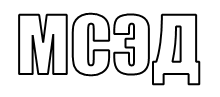 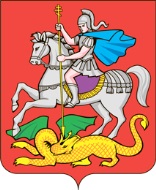 МИНИСТЕРСТВО ПОТРЕБИТЕЛЬСКОГО РЫНКА И УСЛУГ МОСКОВСКОЙ ОБЛАСТИМИНИСТЕРСТВО ПОТРЕБИТЕЛЬСКОГО РЫНКА И УСЛУГ МОСКОВСКОЙ ОБЛАСТИМИНИСТЕРСТВО ПОТРЕБИТЕЛЬСКОГО РЫНКА И УСЛУГ МОСКОВСКОЙ ОБЛАСТИМОСКОВСКОЙ ОБЛАСТИМОСКОВСКОЙ ОБЛАСТИМОСКОВСКОЙ ОБЛАСТИПроспект  Мира 72, г. Москва, 129063т/ф (495) 988-37-15, 988-37-16e-mail: minpotreb@mosreg.ruт/ф (495) 988-37-15, 988-37-16e-mail: minpotreb@mosreg.ru